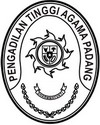 Nomor	: 2810/SEK.02.PTA.W3-A/PL1.2/X/2023	        20 Oktober 2023Lampiran	: 1 (satu) lembarHal	: Data Dukung Kelengkapan Usulan Pengasuransian BMN untuk Tahun 2024Yth. Sekretaris/Kuasa Pengguna Barang Pengadilan Agama Se-Sumatera BaratAssalamu’alaikum Warahmatullahi Wabarakatuh.	 Menindaklanjuti Surat BUA MARI nomor 276/BUA.4/PL1.2/X/2023 tanggal 16 Oktober 2023 tentang Penginputan Data Dukung Kelengkapan Usulan Pengasuransian BMN untuk Tahun 2024 dengan ini kami sampaikan bahwa penyampaian usulan pengasuransian BMN untuk Tahun 2024 yang sudah diajukan pada tahun 2022 terdapat kekurangan data yang harus dilengkapi yaitu as build  drawing/gambar teknik/layout yang membuat gambar denah, luas dan material  yang digunakan. Selain itu, satuan kerja juga harus melengkapi informasi terkait detail BMN pada plug-in Master Aset pada aplikasi SIMAN khusus  barang yang diasuransikan.Kekurangan data tersebut dapat dikoordinasikan dengan konsultan atau dinas PUPR setempat, hal ini berdasarkan hasil rapat antara Mahkamah Agung, Direktorat Jenderal Kekayaan Negara Kementerian Keuangan dan Konsorsium Asuransi Barang Milik Negara PT Asuransi Jasa Indonesia, bahwa data dukung tersebut wajib disiapkan jika terjadi kebencanaan sebagai salah satu syarat dalam pengajuan klaim asuransi.Mohon kiranya kepada seluruh satuan kerja (terlampir) yang telah mengajukan usulan asuransi BMN untuk Tahun 2024 pada Aplikasi e-SADEWA segera melengkapi kekurangan data tersebut selambat-lambatnya tanggal 17 November 2023. Adapun tata cara pengajuan kekurangan data tersebut sebagaimana terlampir.Demikian kami sampaikan atas perhatian dan bantuan Bapak kami ucapkan terima kasih.							Wassalam, 							Plt Sekretaris, 							IsmailTembusan;1. Ketua Pengadilan Tinggi Agama Sumatera Barat2. Ketua Pengadilan Agama – Se Sumatera BaratMAHKAMAH AGUNG REPUBLIK INDONESIADIREKTORAT JENDERAL BADAN PERADILAN AGAMAPENGADILAN TINGGI AGAMA PADANGJl. By Pass Km 24 Anak Air, Batipuh Panjang, Koto Tangah Telp.(0751) 7054806Faksimile (0751) 40537, Padang 25171, www.pta-padang.go.id Email: admin@pta-padang.go.id